CE2 Lecture-compréhension		Un voleur chez le sénateur   			ch1 p 1 / 1CORRECTION Chapitre  1 Une villa extraordinaire3 / Décris ce que tu vois dans chacun d’eux.1er plan On voit 4 personnages, 3 hommes et une femme en train de manger et boire couchés sur des lits2ème  plan On voit 4 personnages, 3 hommes et une fille en train de regarder les personnes qui mangent.Le 3ème représente un tableau.4 / Parmi tous les personnages, essaie d’identifier : le Gaulois Onnogenos,  sa fille Galatéa et  le sénateur romain Probus.Tu placeras le numéro respectif sur chacun des personnages de l’illustration.5 / Où se déroule le roman ?Le roman se déroule dans la villa du sénateur romain Probus6 / Pourquoi l’artisan gaulois arrive-t-il à un mauvais moment chez le sénateur ?L’artisan gaulois arrive à un mauvais moment chez le sénateur parce qu’il y  a eu un vol.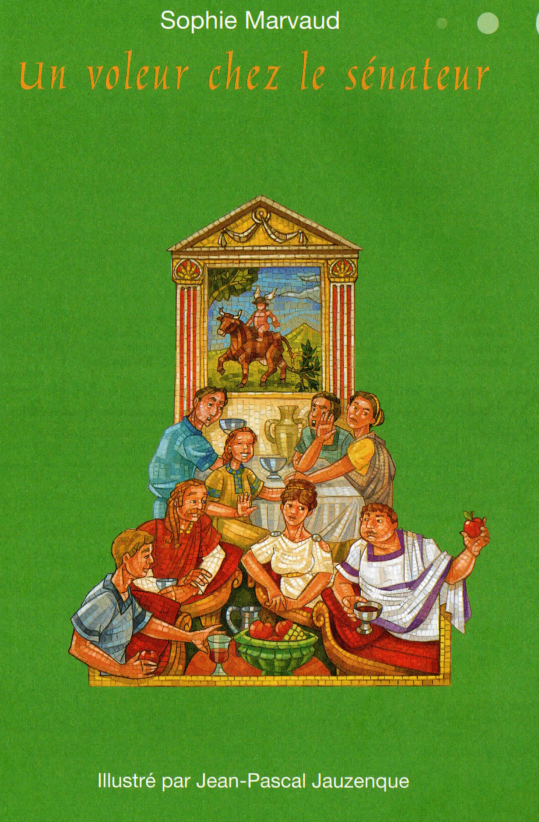 1/ Observe l’illustration.2 / Combien comptes-tu de plans dans l’illustration ?Situe (montre) les à l’aide d’une flèche.Dans l’illustration, nous avons trois plans.On numérote les plans du plus proche de l’observateur vers le plus loin.3ème plan2ème plan1er plan